Прайс-лист на аренду конференц-залаПрайс-лист на аренду конференц-залаПрайс-лист на аренду конференц-зала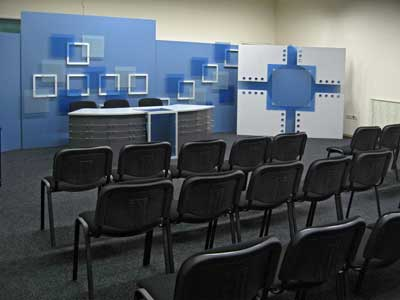 площадь 108 м 2плазменный экранпроекторкондиционер50 посадочных местфлипчартплощадь 108 м 2плазменный экранпроекторкондиционер50 посадочных местфлипчартАренда зала1 час250,0 грнАренда зала2 часа400,0 грнАренда залапоследующие - 1 час200,0 грнАренда техникиболее 2 часов100,0 грнАренда техникидо 2 часов200,0 грнКофе-Брейк1 порция (Американо, Эспрессо)6,0 грнКофе-Брейк1 порция (Кофе с молоком)8,0 грнЗапись мероприятия (видеосъемка)в зависимости от сметыот 500,0 грнРабота администраторадо 3 часов100,0 грнРабота администратораболее 3 часов200,0 грнРабота технического инженерадо 3 часов100,0 грнРабота технического инженераболее 3 часов200,0 грнБронированиеЗа 5 дней до проведения мероприятияЗа 5 дней до проведения мероприятияСтоимость указана с учетом НДССтоимость указана с учетом НДССтоимость указана с учетом НДСКонтакты: (062) 381-33-22 / media@inter.donbass.comКонтакты: (062) 381-33-22 / media@inter.donbass.comКонтакты: (062) 381-33-22 / media@inter.donbass.com